Männerriegereise vom 14. bis 16. August 2020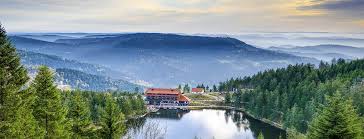 Das Hotel ist noch nicht bekannt. Es wird ein Wellness-Hotel. Eine „Unterkunft“, in der 
man sich so richtig verwöhnen lassen kann. Sei dies nun bei Sport, Wellness oder der kulinarischen Vielfalt.Provisorisches Programm Besammlung:	Freitag, 14. August um 7.30 Uhr am Dorfplatz TecknauFreitag, 14. August 202007.30 – 15.00 	*	Spezielles Programm mit Mittagessen15.00 – 15.30	**	Zimmer beziehen15.30 – 19.00	**	Wellness oder Fitness19.30 – 20.15	*	Apéro20.15 	**	Nachtessen Samstag, 15. August 202008.00 – 09.00	**	Morgenessen09.00 – 19.00	*	Programm nach Ansage 
(z.B. Wellness, Wanderung, Sport oder einfach nur Faulenzen).19.30 – 20.15	*	Apéro20.15 	**	Nachtessen Anschliessend	*	Individuelles NachtlebenSonntag, 16. August 202008.00 –  09.00	**	Morgenessen09.00 – 11.00	**	Wellness oder Fitness11.00 – 11.30	**	Zimmerabgabe11.30 – 18.00	*	Programm nach AnsageLEGENDE:**	In den Kosten enthalten*	Kosten aus dem eigenen Sack zu bezahlenWahrscheinliche Kosten:Aktive Männerriege-Mitglieder		ca. Fr. 200.00„Aktive“-Passiv-Mitglieder (jene Passivmitglieder, welche uns an unseren Anlässen regelmässig tatkräftig unterstützen)	Passiv-Mitglieder		ca. Fr. 300.00Selbstverständlich kann die Anmeldung auch telefonisch oder via E-Mail erfolgen. Die entsprechenden Angaben findet ihr im Briefkopf. Ich freue mich sehr auf eure Anmeldungen. Es grüsst Martin BuessA N M E L D E T A L O NName:	………………………………….	Vorname:	……………………………Strasse:	………………………………….	Plz., Ort	……………………………Tel. Nr.	………………………………….	Natel Nr.	……………………………Konto MR Tecknau: 
Basellandschaftliche Kantonalbank, Gelterkinden 40-44-0 (IBAN-Nr. CH 31 0076 9016 6100 7625 5) Vermerk: MR Reise und NamenAnmeldefrist: 05. März 2020